ผนวก ขหัวข้อรายงานผลลัพธ์ตามตัวชี้วัดที่สำคัญของ ยศ.ทร. ในหมวด 7  หมวด/หน่วยรับผิดชอบหลักและหน่วยปฏิบัติ..............................7.1 ผลลัพธ์ด้านประสิทธิผลและการบรรลุพันธกิจ  (หน่วยรับผิดชอบหลัก : หมวด P/กศษ.ฯ และหมวด 2/ศยร.ฯ)ข - 1 ของ 14 หน้า ผนวก ขหัวข้อรายงานผลลัพธ์ตามตัวชี้วัดที่สำคัญของ ยศ.ทร. ในหมวด 7  หมวด/หน่วยรับผิดชอบหลักและหน่วยปฏิบัติ..............................7.1 ผลลัพธ์ด้านประสิทธิผลและการบรรลุพันธกิจ  ข - 2 ของ 14 หน้า ผนวก ขหัวข้อรายงานผลลัพธ์ตามตัวชี้วัดที่สำคัญของ ยศ.ทร. ในหมวด 7  หมวด/หน่วยรับผิดชอบหลักและหน่วยปฏิบัติ..............................7.2 ผลลัพธ์ด้านการให้ความสำคัญผู้รับบริการและผู้มีส่วนได้ส่วนเสีย (หน่วยรับผิดชอบหลัก : หมวด 3/ฝวก.ฯ) ข - 3 ของ 14 หน้าผนวก ขหัวข้อรายงานผลลัพธ์ตามตัวชี้วัดที่สำคัญของ ยศ.ทร. ในหมวด 7  หมวด/หน่วยรับผิดชอบหลักและหน่วยปฏิบัติ..............................7.2 ผลลัพธ์ด้านการให้ความสำคัญผู้รับบริการและผู้มีส่วนได้ส่วนเสีย (หน่วยรับผิดชอบหลัก : หมวด 3/ฝวก.ฯ) ข - 4 ของ 14 หน้าผนวก ขหัวข้อรายงานผลลัพธ์ตามตัวชี้วัดที่สำคัญของ ยศ.ทร. ในหมวด 7  หมวด/หน่วยรับผิดชอบหลักและหน่วยปฏิบัติ..............................7.3 ผลลัพธ์ด้านการมุ่งเน้นบุคลากร  (หน่วยรับผิดชอบหลัก : หมวด 5/กธก.ฯ) ข - 5 ของ 14 หน้าผนวก ขหัวข้อรายงานผลลัพธ์ตามตัวชี้วัดที่สำคัญของ ยศ.ทร. ในหมวด 7  หมวด/หน่วยรับผิดชอบหลักและหน่วยปฏิบัติ..............................7.3 ผลลัพธ์ด้านการมุ่งเน้นบุคลากร  (หน่วยรับผิดชอบหลัก : หมวด 5/กธก.ฯ) ข - 6 ของ 14 หน้าผนวก ขหัวข้อรายงานผลลัพธ์ตามตัวชี้วัดที่สำคัญของ ยศ.ทร. ในหมวด 7  หมวด/หน่วยรับผิดชอบหลักและหน่วยปฏิบัติ..............................7.3 ผลลัพธ์ด้านการมุ่งเน้นบุคลากร  (หน่วยรับผิดชอบหลัก : หมวด 5/กธก.ฯ) ข - 7 ของ 14 หน้าผนวก ขหัวข้อรายงานผลลัพธ์ตามตัวชี้วัดที่สำคัญของ ยศ.ทร. ในหมวด 7  หมวด/หน่วยรับผิดชอบหลักและหน่วยปฏิบัติ..............................7.3 ผลลัพธ์ด้านการมุ่งเน้นบุคลากร  (หน่วยรับผิดชอบหลัก : หมวด 5/กธก.ฯ) ข - 8 ของ 14 หน้า ผนวก ขหัวข้อรายงานผลลัพธ์ตามตัวชี้วัดที่สำคัญของ ยศ.ทร. ในหมวด 7  หมวด/หน่วยรับผิดชอบหลักและหน่วยปฏิบัติ..............................7.4  ผลลัพธ์ด้านการนำองค์การและการกำกับดูแลองค์การ (หน่วยรับผิดชอบหลัก : หมวด 1/กศษ.ฯ)ข - 9 ของ 14 หน้าผนวก ขหัวข้อรายงานผลลัพธ์ตามตัวชี้วัดที่สำคัญของ ยศ.ทร. ในหมวด 7  หมวด/หน่วยรับผิดชอบหลักและหน่วยปฏิบัติ..............................7.4  ผลลัพธ์ด้านการนำองค์การและการกำกับดูแลองค์การ (หน่วยรับผิดชอบหลัก : หมวด 1/กศษ.ฯ)ข - 10 ของ 14 หน้าผนวก ขหัวข้อรายงานผลลัพธ์ตามตัวชี้วัดที่สำคัญของ ยศ.ทร. ในหมวด 7  หมวด/หน่วยรับผิดชอบหลักและหน่วยปฏิบัติ..............................7.4  ผลลัพธ์ด้านการนำองค์การและการกำกับดูแลองค์การ (หน่วยรับผิดชอบหลัก : หมวด 1/กศษ.ฯ)ข - 11 ของ 14 หน้าผนวก ขหัวข้อรายงานผลลัพธ์ตามตัวชี้วัดที่สำคัญของ ยศ.ทร. ในหมวด 7  หมวด/หน่วยรับผิดชอบหลักและหน่วยปฏิบัติ..............................7.5 	ผลลัพธ์ด้านงบประมาณ การเงิน และการเติบโต (หน่วยรับผิดชอบหลัก : หมวด P/กศษ.ฯ)ข - 12 ของ 14 หน้าผนวก ขหัวข้อรายงานผลลัพธ์ตามตัวชี้วัดที่สำคัญของ ยศ.ทร. ในหมวด 7  หมวด/หน่วยรับผิดชอบหลักและหน่วยปฏิบัติ..............................7.6 	ผลลัพธ์ด้านประสิทธิผลของกระบวนการและการจัดการห่วงโซ่อุปทาน (หน่วยรับผิดชอบหลัก : หมวด 6/กปภ.ฯ)ข - 13 ของ 14 หน้า ผนวก ขหัวข้อรายงานผลลัพธ์ตามตัวชี้วัดที่สำคัญของ ยศ.ทร. ในหมวด 7  หมวด/หน่วยรับผิดชอบหลักและหน่วยปฏิบัติ..............................7.6 	ผลลัพธ์ด้านประสิทธิผลของกระบวนการและการจัดการห่วงโซ่อุปทาน (หน่วยรับผิดชอบหลัก : หมวด 6/กปภ.ฯ)..................................................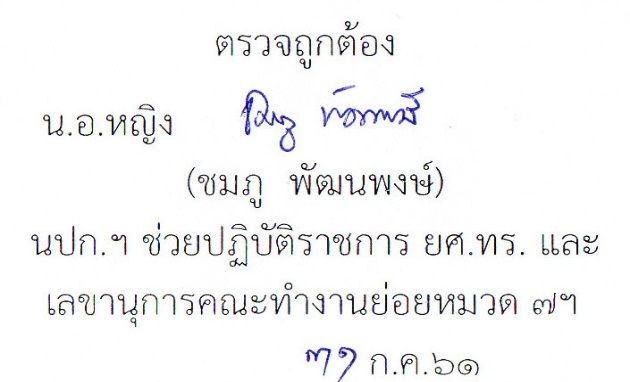 ข - 14 ของ 14 หน้า ลำดับที่ข้อคำถามตัวชี้วัดหมวด/หน่วยรับผิดชอบหลักหน่วยปฏิบัติคู่เทียบข้อ (1)ผลผลิตและการบริการตามพันธกิจหลักของส่วนราชการร้อยละจำนวนผู้สำเร็จการศึกษา/การฝึกอบรม ต่อจำนวนผู้เข้ารับการศึกษา/ฝึกอบรมทั้งหมดหมวด P/กศษ.ฯ : (เชื่อมโยงกับข้อ 9,10,11 ของหมวด P)รร.ชุมพลฯ รร.จอ.ยศ.ทอ.ผลผลิตและการบริการตามพันธกิจหลักของส่วนราชการร้อยละจำนวนผู้สำเร็จการศึกษา/การฝึกอบรม ต่อจำนวนผู้เข้ารับการศึกษา/ฝึกอบรมทั้งหมดหมวด P/กศษ.ฯ : (เชื่อมโยงกับข้อ 9,10,11 ของหมวด P)ศฝท.ฯหมวด P/กศษ.ฯ : (เชื่อมโยงกับข้อ 9,10,11 ของหมวด P)วทร.ฯวทอ.ฯรร.สธ.ทร.ฯรร.สธ.ทบ.ฯรร.ชต.ฯ รร.พจ.ฯระดับความพึงพอใจของผู้รับการอบรมที่มีต่อการจัดการเรียนการสอนของ ศภษ.ฯศภษ.ฯระดับความพึงพอใจของผู้รับบริการที่มีต่อการให้บริการด้านการส่งกำลังบำรุงเครื่องช่วยการศึกษากบศ.ฯ ร้อยละของจำนวนครั้งในการจัดอบรมศีลธรรม ต่อจำนวนครั้งในการจัดอบรมศีลธรรมตามแผนที่กำหนดกอศ.ฯ ระดับความพึงพอใจของผู้รับบริการที่มีต่อการให้บริการด้านการประวัติศาสตร์กปศ.ฯ จำนวนผลงานด้านการศึกษาวิเคราะห์เกี่ยวกับยุทธศาสตร์ฯต่อปีศยร.ฯลำดับที่ข้อคำถามตัวชี้วัดหมวด/หน่วยรับผิดชอบหลักหน่วยปฏิบัติคู่เทียบข้อ (2)ด้านการนำยุทธศาสตร์ไปปฏิบัติร้อยละความสำเร็จของกิจกรรมเทิดพระเกียรติตามแผนงาน/โครงการของ ยศ.ทร. ต่อจำนวนกิจกรรมตามแผนที่กำหนดหมวด 2/ศยร.ฯ : (เชื่อมโยงกับข้อ 7,11 ของหมวด 2)นกร.ฯร้อยละของกิจกรรมที่ปฏิบัติได้ตามแผนปฏิบัติงานประจำปีงานประกันคุณภาพการศึกษา ต่อจำนวนกิจกรรมในแผนที่ได้รับ งป.สนับสนุนทั้งหมดหมวด 2/ศยร.ฯ : (เชื่อมโยงกับข้อ 7,11 ของหมวด 2)กปภ.ฯร้อยละของความสำเร็จในการส่งครู อาจารย์ สังกัด ยศ.ทร. เข้ารับการศึกษา/อบรม/สัมมนาทางวิชาการ/ดูงาน ต่อจำนวนครู อาจารย์ ตามแผนที่กำหนด-ศฝท.ฯ-รร.ชุมพลฯ-ฝวก.ฯ-ศภษ.ฯระดับความพึงพอใจของทหารกองประจำการ นรจ. ข้าราชการกลาโหมพลเรือน นักเรียนพันจ่า พันจ่านักเรียน นทน. และนักศึกษาที่เข้ารับการศึกษา/ฝึกอบรม ที่มีต่อการจัดการศึกษา/ฝึกอบรมในแต่ละหลักสูตร-ศฝท.ฯ-รร.ชุมพลฯ-รร.พจ.ฯ-รร.ชต.ฯ-รร.สธ.ทร.ฯ-วทร.ฯระดับความพึงพอใจของผู้เข้ารับการอบรมที่มีต่อการให้การอบรมภาษาต่างประเทศ ณ ศภษ.ยศ.ทร.ศภษ.ฯลำดับที่ข้อคำถามตัวชี้วัดหมวด/หน่วยรับผิดชอบหลักหน่วยปฏิบัติคู่เทียบข้อ (3)และความพึงพอใจของผู้รับบริการและผู้มีส่วนได้ส่วนเสียและระดับความพึงพอใจของหน่วยรับบรรจุ/หน่วยที่รับทหารที่มีต่อผู้สำเร็จการศึกษา/การฝึกอบรมหมวด 3/ฝวก.ฯ : (เชื่อมโยงกับข้อ 3,5,8ของหมวด 3)-รร.ชุมพลฯ -ศฝท.ฯข้อ (4)การให้ความสำคัญกับผู้รับบริการและผู้มีส่วนได้ส่วนเสียระดับความพึงพอใจของหน่วยต้นสังกัดที่มีต่อผู้สำเร็จการศึกษา/ฝึกอบรมหมวด 3/ฝวก.ฯ : (เชื่อมโยงกับข้อ 3,5,8ของหมวด 3)-รร.ชุมพลฯ -รร.พจ.ฯ-รร.ชต.ฯ-รร.สธ.ทร.ฯ -วทร.ฯระดับความพึงพอใจของผู้รับการอบรมที่มีต่อการจัดการเรียนการสอนของ ศภษ.ฯศภษ.ฯระดับความพึงพอใจของผู้รับบริการที่มีต่อการให้บริการด้านการส่งกำลังบำรุงเครื่องช่วยการศึกษากบศ.ฯ ระดับความพึงพอใจของผู้รับบริการที่มีต่อการให้บริการด้านการอนุศาสนาจารย์กอศ.ฯ ระดับความพึงพอใจของผู้รับบริการที่มีต่อการให้บริการด้านการประวัติศาสตร์กปศ.ฯ ระดับความพึงพอใจของผู้รับบริการที่มีต่อการให้บริการด้านการศึกษาวิเคราะห์เกี่ยวกับยุทธศาสตร์ฯศยร.ฯลำดับที่ข้อคำถามตัวชี้วัดหมวด/หน่วยรับผิดชอบหลักหน่วยปฏิบัติคู่เทียบข้อ (3)และความพึงพอใจของผู้รับบริการและผู้มีส่วนได้ส่วนเสียและระดับความไม่พึงพอใจของหน่วยรับบรรจุ/หน่วยที่รับทหารที่มีต่อผู้สำเร็จการศึกษา/การฝึกอบรมหมวด 3/ฝวก.ฯ : (เชื่อมโยงกับข้อ 3,5,8ของหมวด 3)-รร.ชุมพลฯ -ศฝท.ฯข้อ (4)การให้ความสำคัญกับผู้รับบริการและผู้มีส่วนได้ส่วนเสียระดับความไม่พึงพอใจของหน่วยต้นสังกัดที่มีต่อผู้สำเร็จการศึกษา/ฝึกอบรมหมวด 3/ฝวก.ฯ : (เชื่อมโยงกับข้อ 3,5,8ของหมวด 3)-รร.ชุมพลฯ -รร.พจ.ฯ-รร.ชต.ฯ-รร.สธ.ทร.ฯ -วทร.ฯระดับความไม่พึงพอใจของผู้รับการอบรมที่มีต่อการจัดการเรียนการสอนของ ศภษ.ฯศภษ.ฯระดับความไม่พึงพอใจของผู้รับบริการที่มีต่อการให้บริการด้านการส่งกำลังบำรุงเครื่องช่วยการศึกษากบศ.ฯ ระดับความไม่พึงพอใจของผู้รับบริการที่มีต่อการให้บริการด้านการอนุศาสนาจารย์กอศ.ฯ ระดับความไม่พึงพอใจของผู้รับบริการที่มีต่อการให้บริการด้านการประวัติศาสตร์กปศ.ฯ ระดับความไม่พึงพอใจของผู้รับบริการที่มีต่อการให้บริการด้านการศึกษาวิเคราะห์เกี่ยวกับยุทธศาสตร์ฯศยร.ฯลำดับที่ข้อคำถามตัวชี้วัดหมวด/หน่วยรับผิดชอบหลักหน่วยปฏิบัติคู่เทียบข้อ (5)ขีดความสามารถและอัตรากำลังบุคลากร	ร้อยละของจำนวนกำลังพลที่ได้รับการบรรจุจำแนกตามกลุ่มชั้นยศ ต่อจำนวนอัตรากำลังพลทั้งหมดหมวด 5/กธก.ฯ : (เชื่อมโยงกับข้อ 1 ของหมวด 5)กธก.ฯข้อ (5)ขีดความสามารถและอัตรากำลังบุคลากร	ร้อยละของจำนวนกำลังพลที่ได้รับการบรรจุจำแนกตามจำพวกงาน ต่อจำนวนอัตรากำลังพลทั้งหมดหมวด 5/กธก.ฯ : (เชื่อมโยงกับข้อ 1 ของหมวด 5)กธก.ฯข้อ (6)บรรยากาศการทำงาน ร้อยละของจำนวนครั้งในการจัดกิจกรรม 5 ส. ต่อจำนวนครั้งในการจัดกิจกรรม 5 ส. ตามแผนที่กำหนดหมวด 5/กธก.ฯ : (เชื่อมโยงกับข้อ 5,6 ของหมวด 5)กธก.ฯร้อยละจำนวนผู้ตอบแบบประเมินความผาสุก ต่อจำนวนกำลังพลทั้งหมดหมวด 5/กธก.ฯ : (เชื่อมโยงกับข้อ 5,6 ของหมวด 5)กธก.ฯระดับความพึงพอใจของกำลังพลที่มีต่อการประเมินความผาสุกกธก.ฯร้อยละของจำนวนกำลังพลที่เข้ารับการตรวจสุขภาพประจำปี ต่อจำนวนกำลังพลทั้งหมดกธก.ฯจำนวนครั้งในการทดสอบสมรรถภาพทางกายกธก.ฯร้อยละของจำนวนผู้ตอบแบบประเมินสมรรถภาพทางจิตต่อจำนวนกำลังพลทั้งหมดกธก.ฯร้อยละของจำนวนกำลังพลที่ทำบัตรผ่านพื้นที่หวงห้าม ต่อจำนวนกำลังพลทั้งหมดกธก.ฯร้อยละของจำนวนครั้งที่ซ้อมดับเพลิง ต่อจำนวนครั้งในการซ้อมดับเพลิงตามแผนที่กำหนดกธก.ฯลำดับที่ข้อคำถามตัวชี้วัดหมวด/หน่วยรับผิดชอบหลักหน่วยปฏิบัติคู่เทียบร้อยละของจำนวนผู้ที่ได้รับการสงเคราะห์ในการกู้ยืมเงินต่อจำนวนผู้ขอรับการสงเคราะห์ในการกู้ยืมเงินทั้งหมดคณก.สวัสดิการภายใน ยศ.ทร.ร้อยละของจำนวนผู้ที่ได้รับการสงเคราะห์ฌาปนกิจสงเคราะห์ ต่อจำนวนผู้ขอรับการสงเคราะห์ฌาปนกิจสงเคราะห์ทั้งหมดร้อยละของจำนวนผู้ที่ได้รับการสงเคราะห์ทุนการศึกษา ต่อจำนวนผู้ขอรับการสงเคราะห์ทุนการศึกษาทั้งหมดข้อ (7)การทำให้บุคลากรมีความผูกพัน  จำนวนผู้ขอย้ายออกนอกหน่วยหมวด 5/กธก.ฯ : (เชื่อมโยงกับข้อ 10 ของหมวด 5)กธก.ฯข้อ (7)การทำให้บุคลากรมีความผูกพัน  จำนวนผู้ขอย้ายเข้าหน่วยหมวด 5/กธก.ฯ : (เชื่อมโยงกับข้อ 10 ของหมวด 5)กธก.ฯข้อ (8)การพัฒนาบุคลากรและการพัฒนาผู้นำของส่วนราชการร้อยละของจำนวนครู/อาจารย์ที่ได้รับการพัฒนา ต่อจำนวนครู/อาจารย์ทั้งหมดหมวด 5/กธก.ฯ : (เชื่อมโยงกับข้อ 12,13 ของหมวด 5)-ฝวก.ฯ-รร.ชุมพลฯ-ศฝท.ฯ-ศภษ.ฯร้อยละของจำนวนผู้บริหารหน่วย (ผู้บังคับบัญชาระดับสูงใน บก.ยศ.ทร.) ที่ได้รับการพัฒนา ต่อจำนวนผู้บริหารทั้งหมดกธก.ฯร้อยละของจำนวนผู้บริหารหน่วย (หน.หน่วยใน บก.ฯ และ หน.นขต.ยศ.ทร.) ที่ได้รับการพัฒนา ต่อจำนวนผู้บริหารทั้งหมด-กธก.ฯ-กศษ.ฯ-กบ.ฯ-กง.ฯ-สน.รนภ.ฯลำดับที่ข้อคำถามตัวชี้วัดหมวด/หน่วยรับผิดชอบหลักหน่วยปฏิบัติคู่เทียบ-ฝวก.ฯ-วทร.ฯ-รร.สธ.ทร.ฯ-รร.ชต.ฯ-รร.พจ.ฯ-รร.ชุมพลฯ-ศฝท.ฯ-ศยร.ฯ-ศภษ.ฯ-กบศ.ฯ-กปภ.ฯ-กปศ.ฯ-กอศ.ฯ-กหส.ฯ-กอง สน.ฯร้อยละของจำนวนบุคลากรทั่วไปที่ได้รับการพัฒนา ต่อจำนวนบุคลากรทั่วไปทั้งหมด-กธก.ฯ-กศษ.ฯ-กบ.ฯ-กง.ฯ-สน.รนภ.ฯ-ฝวก.ฯ-วทร.ฯลำดับที่ข้อคำถามตัวชี้วัดหมวด/หน่วยรับผิดชอบหลักหน่วยปฏิบัติคู่เทียบ-วทร.ฯ-รร.สธ.ทร.ฯ-รร.ชต.ฯ-รร.พจ.ฯ-รร.ชุมพลฯ-ศฝท.ฯ-ศยร.ฯ-ศภษ.ฯ-กบศ.ฯ-กปภ.ฯ-กปศ.ฯ-กอศ.ฯ-กหส.ฯ-กอง สน.ฯลำดับที่ข้อคำถามตัวชี้วัดหมวด/หน่วยรับผิดชอบหลักหน่วยปฏิบัติคู่เทียบข้อ (9)การนำองค์การร้อยละของจำนวนวิธีการสื่อสารในการถ่ายทอดวิสัยทัศน์และค่านิยมสู่การปฏิบัติในลักษณะสองทิศทาง ต่อจำนวนวิธีการสื่อสารทั้งหมดหมวด 1/กศษ.ฯ : (เชื่อมโยงกับข้อ 1,4 ของหมวด 1)กศษ.ฯข้อ (10)การกำกับดูแลองค์การ  ร้อยละของจำนวนเงินที่เบิกจ่าย ต่อจำนวนเงินที่ ยศ.ทร. อนุมัติหมวด 1/กศษ.ฯ : (เชื่อมโยงกับข้อ 6 ของหมวด 1)กง.ฯร้อยละของจำนวนการใช้จ่ายงบประมาณประจำปี ต่อจำนวนงบประมาณที่ ทร.อนุมัติหมวด 1/กศษ.ฯ : (เชื่อมโยงกับข้อ 6 ของหมวด 1)กบ.ฯร้อยละของจำนวนครั้งในการรายงานผลการใช้จ่าย งป.ในโครงการศึกษา อบรมของ ทร. ต่อจำนวนครั้งในการรายงานผลการใช้จ่ายตามแผนที่กำหนดหมวด 1/กศษ.ฯ : (เชื่อมโยงกับข้อ 6 ของหมวด 1)กศษ.ฯร้อยละของจำนวนครั้งในการประชุมคณะกรรมการสวัสดิการภายใน ต่อจำนวนครั้งในการประชุมคณะกรรมการสวัสดิการภายในตามแผนที่กำหนดคกก.สวัสดิการภายในของ ยศ.ทร.ร้อยละของจำนวนครั้งในการประชุม นขต.ยศ.ทร. ต่อจำนวนครั้งในการประชุม นขต.ยศ.ทร. ตามแผนที่กำหนดกธก.ฯจำนวนครั้งในการประชุม นขต.ยศ.ทร. เป็นภาษาอังกฤษกธก.ฯร้อยละของจำนวนครั้งในการรายงานการควบคุมภายใน ต่อจำนวนครั้งในการรายงานการควบคุมภายในตามแผนที่กำหนดกบ.ฯร้อยละของจำนวนครั้งในการรายงานการปฏิบัติตามนโยบายของ ผบ.ทร. ต่อจำนวนครั้งในการรายงานการปฏิบัติตามแผนที่กำหนดกศษ.ฯลำดับที่ข้อคำถามตัวชี้วัดหมวด/หน่วยรับผิดชอบหลักหน่วยปฏิบัติคู่เทียบร้อยละของจำนวนครั้งในการรายงานผลการดำเนินงานตามแผนปฏิบัติราชการประจำปี ต่อจำนวนครั้งในการรายงานผลตามแผนที่กำหนดหมวด 2ข้อ (11)กฎหมายและกฎระเบียบข้อบังคับร้อยละของจำนวนครั้งในการปฏิบัติตามกฎ ระเบียบ ข้อบังคับ และกฎหมาย ต่อจำนวนครั้งในการใช้กฎ ระเบียบ ข้อบังคับ และกฎหมายที่เกี่ยวข้องทั้งหมดหมวด 1/กศษ.ฯ : (เชื่อมโยงกับข้อ 5 ของหมวด 1)กศษ.ฯข้อ (12)การประพฤติปฏิบัติตามหลักนิติธรรม ความโปร่งใส และจริยธรรม ร้อยละของจำนวนครั้งในการจัดการเกี่ยวกับเรื่องร้องเรียน/ร้องทุกข์ ตาม พ.ร.บ.วินัยทหาร พ.ศ.2476 ต่อจำนวนครั้งที่ร้องเรียน/ร้องทุกข์ทั้งหมดหมวด 1/กศษ.ฯ : (เชื่อมโยงกับข้อ 8,9 ของหมวด 1)กธก.ฯร้อยละของจำนวนครั้งในการประชุม นขต.ยศ.ทร.ต่อจำนวนครั้งในการประชุม นขต.ยศ.ทร. ตามแผนที่กำหนดกธก.ฯร้อยละของจำนวนครั้งในการรายงานผลการกำกับดูแล ต่อจำนวนครั้งในการรายงานผลการกำกับดูแลตามแผนที่กำหนด กศษ.ฯข้อ (13)  สังคมและชุมชน  ร้อยละของจำนวนกิจกรรมบำเพ็ญประโยชน์ที่ปฏิบัติ ต่อจำนวนกิจกรรมบำเพ็ญประโยชน์ตามแผนที่กำหนดหมวด 1/กศษ.ฯ : (เชื่อมโยงกับข้อ 10,11 ของหมวด 1)นกร.ฯร้อยละของจำนวนครั้งในการจัดโครงการจิตอาสา ต่อจำนวนครั้งในการจัดโครงการจิตอาสาตามแผนที่กำหนดหมวด 1/กศษ.ฯ : (เชื่อมโยงกับข้อ 10,11 ของหมวด 1)นกร.ฯร้อยละของจำนวนครั้งในการสนับสนุนการจัดกิจกรรมของหน่วยงานและองค์กรภายนอก ต่อจำนวนครั้งที่ได้รับการร้องขอทั้งหมด-นกร.ฯ-รร.ชุมพลฯ-ศฝท.ฯลำดับที่ข้อคำถามตัวชี้วัดหมวด/หน่วยรับผิดชอบหลักหน่วยปฏิบัติคู่เทียบร้อยละของจำนวนครั้งในการจัดประชุมวิชาการ/เข้าร่วมประชุมวิชาการ ต่อจำนวนครั้งในการประชุมวิชาการตามแผนที่กำหนดฝวก.ฯลำดับที่ข้อคำถามตัวชี้วัดหมวด/หน่วยรับผิดชอบหลักหน่วยปฏิบัติคู่เทียบข้อ (14)  ผลการดำเนินการด้านงบประมาณ และการเงิน  ร้อยละของจำนวนเงินที่เบิกจ่ายงบประมาณ ต่อจำนวนเงินงบประมาณที่ได้รับจัดสรรทั้งหมดหมวด P/กศษ.ฯ-กบ.ฯ-กง.ฯข้อ (15)การเติบโตขีดความสามารถในการให้บริการของพิพิธภัณฑ์ทหารเรือใหม่(ร้อยละความสำเร็จในการปรับปรุงพิพิธภัณฑ์ทหารเรือ)หมวด P/กศษ.ฯ : (เชื่อมโยงกับข้อ 9,10,11 ของหมวด P)กปศ.ฯความก้าวหน้าในการจัดตั้งศูนย์สมุททานุภาพ(ร้อยละความสำเร็จในการจัดตั้งศูนย์สมุททานุภาพ)หมวด P/กศษ.ฯ : (เชื่อมโยงกับข้อ 9,10,11 ของหมวด P)ศยร.ฯการสร้างขีดความสามารถในการแข่งขันจำนวน นทน.ที่เข้ารับการศึกษาหลักสูตร สธ.ทร. 2 ภาษารร.สธ.ทร.ฯการสร้างขีดความสามารถในการแข่งขันจำนวนมิตรประเทศที่ส่งนายทหารเข้ารับการอบรมหลักสูตร สธ.ทร.รร.สธ.ทร.ฯจำนวนมิตรประเทศที่ส่งนายทหารเข้ารับการอบรมหลักสูตร วทร.วทร.ฯลำดับที่ข้อคำถามตัวชี้วัดหมวด/หน่วยรับผิดชอบหลักหน่วยปฏิบัติคู่เทียบข้อ (16)ประสิทธิผลและประสิทธิภาพของกระบวนการร้อยละของจำนวนตัวชี้วัดในกระบวนการหลักที่บรรลุ ต่อจำนวนตัวชี้วัดทั้งหมดในกระบวนการหลักหมวด 6/กปภ.ฯ : (เชื่อมโยงกับข้อ 3,4,5,10 ของหมวด 6)หมวด 6ร้อยละของจำนวนตัวชี้วัดในกระบวนการสนับสนุนที่บรรลุ ต่อจำนวนตัวชี้วัดทั้งหมดในกระบวนการสนับสนุนหมวด 6/กปภ.ฯ : (เชื่อมโยงกับข้อ 3,4,5,10 ของหมวด 6)หมวด 6ร้อยละของจำนวนหน่วยงานที่มีการจัดทำ Best Practice ต่อจำนวนหน่วยงานทั้งหมดคณะอนุกรรมการการจัดการความรู้ร้อยละของจำนวนกระบวนการที่มีการปรับปรุง ต่อจำนวนกระบวนการทั้งหมดหมวด 6ข้อ (17)การเตรียมพร้อมต่อภาวะฉุกเฉิน     จำนวนครั้งในการฝึกซ้อมแผนบริหารความต่อเนื่องในสภาวะวิกฤตหมวด 6/กปภ.ฯ : (เชื่อมโยงกับข้อ 8,9 ของหมวด 6)คณะกรรมการบริหารความต่อเนื่องข้อ (17)การเตรียมพร้อมต่อภาวะฉุกเฉิน     จำนวนครั้งในการฝึกซ้อมดับเพลิงภายใน ยศ.ทร.หมวด 6/กปภ.ฯ : (เชื่อมโยงกับข้อ 8,9 ของหมวด 6)กธก.ฯข้อ (17)การเตรียมพร้อมต่อภาวะฉุกเฉิน     จำนวนครั้งในการเกิดอุบัติเหตุการจราจรภายใน ยศ.ทร.หมวด 6/กปภ.ฯ : (เชื่อมโยงกับข้อ 8,9 ของหมวด 6)กธก.ฯข้อ (17)การเตรียมพร้อมต่อภาวะฉุกเฉิน     จำนวนครั้งในการฝึกซ้อม/ฝึกอบรมการช่วยชีวิตแบบกู้ชีพ (CPR)หมวด 6/กปภ.ฯ : (เชื่อมโยงกับข้อ 8,9 ของหมวด 6)ห้องพยาบาล ยศ.ทร.ข้อ (18)การจัดการห่วงโซ่อุปทานระดับความพึงพอใจของหน่วยรับบรรจุ/หน่วยที่รับทหารที่มีต่อผู้สำเร็จการศึกษา/การฝึกอบรมหมวด 6/กปภ.ฯ : (เชื่อมโยงกับข้อ 7 ของหมวด 6)-รร.ชุมพลฯ -ศฝท.ฯลำดับที่ข้อคำถามตัวชี้วัดหมวด/หน่วยรับผิดชอบหลักหน่วยปฏิบัติคู่เทียบระดับความพึงพอใจของหน่วยต้นสังกัดที่มีต่อผู้สำเร็จการศึกษา/ฝึกอบรม-รร.ชุมพลฯ -รร.พจ.ฯ-รร.ชต.ฯ-รร.สธ.ทร.ฯ -วทร.ฯระดับความพึงพอใจของผู้รับการอบรมที่มีต่อการจัดการเรียนการสอนของ ศภษ.ฯศภษ.ฯระดับความพึงพอใจของผู้รับบริการที่มีต่อการให้บริการด้านการส่งกำลังบำรุงเครื่องช่วยการศึกษากบศ.ฯ ระดับความพึงพอใจของผู้รับบริการที่มีต่อการให้บริการด้านการอนุศาสนาจารย์กอศ.ฯ ระดับความพึงพอใจของผู้รับบริการที่มีต่อการให้บริการด้านการประวัติศาสตร์กปศ.ฯ ระดับความพึงพอใจของผู้รับบริการที่มีต่อการให้บริการด้านการศึกษาวิเคราะห์เกี่ยวกับยุทธศาสตร์ฯศยร.ฯ